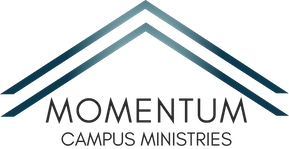 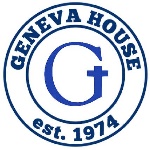 Automatic Bank Account Withdrawal FormThank you so much for being a financial partner of our campus ministries! We are so thankful that God has placed it on your heart to help support us in our mission and it would be amazing if you can fill out the following information and email it to momentumcampusbookkeeping@gmail.com  or mail it to:  Geneva House 182 Frontenac St Kingston ON Canada K7L 3S6Personal InformationName  	 						          Phone	Address Email   Pledge AmountI have decided to pledge $ 			 on a 		Monthly	One Time	  Annual       basisfor the time period of  						to to support (please check one):Ministry Staff 		Student Leadership Development 	      Soup Supper		Wherever it is Needed Comments Please Note:  Monthly withdrawals will occur on the 20th of each month. Geneva House is a registered charity endorsed by the Canadian Revenue Agency. We will gladly issue you an official receipt in February of next year for tax purposes.Banking InformationName of Bank     Institution #				 Transit #  			Bank Account #Signature									DateTo make changes or cancel your preauthorized contributions you can contact us anytime at momentumcampusbookkeeping@gmail.com.  If you have any questions, please feel free to contact MCM Executive Director Steven Kooy at 613-331-5669 or stevekooy@momemtumcampus.ca or visit our website http://geneva.queensu.ca. Thank You for investing in our campus ministry. You are a blessing, and we are so grateful for you! 